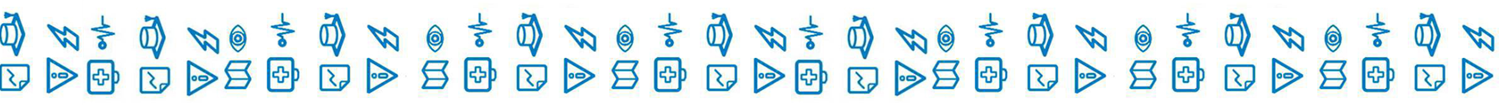 Информация о развитии рынка трудаЛенинградской области В феврале 2020 года на рынке труда Ленинградской области наблюдалась стабильная ситуация. Гражданами, обратившимися в службу занятости населения в феврале                2020 года, подано 5727 заявлений о предоставлении различного вида государственных услуг (далее – госуслуга).Госуслуги, предоставленные гражданам (таблица 1):по содействию в поиске подходящей работы – 1935 человек (почти каждый третий, из числа граждан, подавших заявление о предоставлении госуслуг); по профессиональной ориентации получено 1822 госуслуги; по информированию о положении на рынке труда – 2135 госуслуг.Безработными признаны 1085 человек (таблица 4), которым назначена социальная выплата в виде пособия по безработице (таблица 5).В течение февраля с регистрационного учета сняты по различным причинам              1726 человек, из числа граждан, обратившихся в целях поиска подходящей работы, в т.ч. 992 безработных гражданина. При содействии службы занятости населения в феврале: - трудоустроено на все виды работ 873 человека, из них: 392 человека (45%) безработные граждане, 481 человек (55%) ищущие работу граждане, в том числе                 в период до признания их безработными, т.е. в течение нескольких дней (таблица 6); - приступили к профессиональному обучению 232 безработных гражданина.Спрос на рабочую силуНа 1 марта 2020 года текущий спрос на рабочую силу составил 19107 единиц, что на 408 вакансий меньше, чем в начале января 2020 года.Вакансии распределились следующим образом: от 298 единиц                               (1,6% от текущего спроса на рабочую силу) в Сланцевском муниципальном районе до 2391 единицы (12,5%) во Всеволожском муниципальном районе. В экономике региона сохранялась высокая потребность в рабочих кадрах.                     Для трудоустройства рабочих в начале марта 2020 года предлагались 12869 вакансий (67,4%), для инженерно-технических работников и служащих – 6238 вакансий (32,6%).Наибольшую потребность в кадрах испытывала сфера «обрабатывающие производства» – 4583 вакансии (24% от общего числа вакансий – 19107 единиц), далее по видам экономической деятельности: государственное управление и обеспечение военной безопасности; социальное обеспечение – 2981 вакансия (15,6%);строительство – 1687 вакансий (8,8%);деятельность в области здравоохранения и социальных услуг – 1320 вакансий (6,9%);транспортировка и хранение – 1305 вакансий (6,8%);торговля оптовая и розничная; ремонт автотранспортных средств 
и мотоциклов – 1298 вакансий (6,8%);образование – 1070 вакансий (5,6%);сельское, лесное хозяйство, охота, рыболовство и рыбоводство – 888 вакансий (4,6%);деятельность административная и сопутствующие дополнительные услуги – 832 вакансии (4,4%);водоснабжение; водоотведение, организация сбора и утилизации отходов, деятельность по ликвидации загрязнений – 698 вакансий (3,7%);деятельность профессиональная, научная и техническая – 442 вакансии (2,3%);деятельность гостиниц и предприятий общественного питания – 415 вакансий (2,2%);обеспечение электрической энергией, газом и паром; кондиционирование воздуха – 381 вакансия (2%);добыча полезных ископаемых – 373 вакансии (1,9%);деятельность финансовая и страховая – 321 вакансия (1,7%);предоставление прочих видов услуг – 196 вакансий (1%) и т.д.Текущий спрос на рабочую силу по сравнению с началом февраля увеличился             в следующих сферах:образование – на 305 единиц;государственное управление и обеспечение военной безопасности; социальное обеспечение – на 158 единиц;деятельность в области здравоохранения и социальных услуг – на 72 единицы;сельское, лесное хозяйство, охота, рыболовство и рыбоводство – 
на 62 единицы;торговля оптовая и розничная; ремонт автотранспортных средств                                и мотоциклов – на 35 единиц;деятельность профессиональная, научная и техническая – на 25 единиц;деятельность в области культуры, спорта, организации досуга и развлечений – на 21 единицу;деятельность административная и сопутствующие дополнительные услуги – на 12 единиц;деятельность финансовая и страховая – на 11 единиц;деятельность гостиниц и предприятий общественного питания – на 6 единиц.Спрос на рабочую силу по сравнению с началом января текущего года сократился в следующих сферах деятельности:строительство – на 55 единиц;обрабатывающие производства – на 46 единиц;предоставление прочих видов услуг – на 27 единиц;транспортировка и хранение – на 21 единицу;водоснабжение; водоотведение, организация сбора и утилизации отходов, деятельность по ликвидации загрязнений – на 18 единиц;добыча полезных ископаемых – на 13 единиц;деятельность в области информации и связи – на 10 единиц и пр.По 20 наименованиям наиболее востребованных рабочих профессий заявлено 7089 вакансий (37,1% от текущего спроса на рабочую силу). Предложение рабочей силы по этой группе профессий в 5,2 раза меньше. По 20 наименованиям наиболее востребованных должностей инженерно-технических работников и служащих заявлено 4065 вакансий (21,3% от текущего спроса на рабочую силу). Предложение рабочей силы по этой группе профессий                        в 4,2 раза больше.Сохранялся высокий спрос на неквалифицированных работников. 
По 20 наименованиям наиболее востребованных профессий этой группы заявлено 2534 вакансии (13,3% от текущего спроса на рабочую силу). Предложение рабочей силы по этой группе профессий в 3,1 раза меньше.На 1 марта 2020 года напряженность на рынке труда в среднем 
по Ленинградской области составила 0,3 незанятых граждан на одну вакансию (таблица 3). Численность безработных гражданВ феврале 2020 года безработными признаны 1085 человек, что на 87 человек больше, чем в январе 2020 года.К началу марта 2020 года (по отношению к началу февраля 2020 года) число безработных граждан: сократилось в Бокситогорском, Волосовском, Кировском, Лужском, Подпорожском, Тихвинском муниципальных районах и  Сосновоборском городском округе;незначительно увеличилось в Волховском, Всеволожском, Выборгском, Гатчинском, Кингисеппском, Киришском, Лодейнопольском Ломоносовском,  Приозерском, Сланцевском, Тосненском муниципальных районах.В моногородах численность безработных граждан: Не изменилась в г. Пикалево –  61 человек;Увеличилась в г. Сланцы – до 148 человек (на 22 человека), в г. Сясьстрой – до 31 человека (на 1 человека) (таблица 4.1).Состав безработных гражданВ общей численности безработных граждан, состоявших на учете в службе занятости населения, в начале марта 2020 года (4070 человек):осуществлявших трудовую деятельность – 3858 человек (97,8%), из них:
по причинам прекращения трудовой деятельности:уволенные по собственному желанию – 2452 человека (63,6%);уволенные по соглашению сторон – 476 человек (12,3%);уволенные в связи с ликвидацией организации, либо прекращением деятельности индивидуальным предпринимателем – 523 человека (13,6%);уволенные с государственной службы – 34 человека (0,9%).Из 4070 безработных граждан:по возрасту:16-17 лет – 15 человек (0,4%);18-19 лет – 73 человека (1,8%);20-24 года – 221 человек (5,4%);25-29 лет – 261 человек (6,4%);30-49 лет – 2152 человека (52,9%);50 лет и старше – 1348 человек (33,1%);по образованию:высшее образование – 1272 человека (31,3%);среднее проф. образование – 1749 человек (43%);	среднее общее образование – 583 человека (14,3%);основное общее образование – 416 человек (10,2%);не имеющие основного общего образования – 50 человек (1,2%);по отдельным категориям граждан:родителей, имеющих несовершеннолетних детей, всего – 877 человек (21,5%);инвалидов – 391 человек (9,6%);граждан предпенсионного возраста – 961 человек (23,6%);граждан, стремящихся возобновить трудовую деятельность после длительного перерыва (более одного года), – 463 человека (11,4%);граждан, впервые ищущих работу (ранее не работавших), – 212 человек (5,2%).Уровень регистрируемой безработицыНа 1 марта 2020 года уровень регистрируемой безработицы                                    в Ленинградской области имел значение 0,39% (справочно: в начале февраля                  2020 года – 0,38%) (таблица 4).При среднеобластном уровне регистрируемой безработицы в начале февраля             2020 года – 0,39%, по территориям этот показатель имел значение: от 0,21% 
в Кировском муниципальном районе до 0,78% в Сланцевском и Волосовском муниципальных районах. В 10 муниципальных районах и Сосновоборском городском округе Ленинградской области уровень регистрируемой безработицы несколько выше среднеобластного значения.По сравнению с началом февраля 2020 года уровень регистрируемой безработицы:сократился в Бокситогорском, Волосовском, Лужском, Подпорожском, Тихвинском муниципальных районах и Сосновоборском городском округе;не изменился в Выборгском, Гатчинском, Кировском муниципальных районах;незначительно увеличился в Волховском, Всеволожском, Кингисеппском, Киришском, Лодейнопольском, Ломоносовском, Приозерском, Сланцевском, Тосненском муниципальных районах.В 2020 году Ленинградская область продолжает входить в ограниченное число субъектов Российской Федерации, имеющих низкую регистрируемую безработицу. Социальное партнерство в сфере трудаНа 1 марта 2020 года в Ленинградской области действовали                                 1138 уведомительно зарегистрированных коллективных договоров, которыми охвачено 180,6 тыс. работающих граждан.Государственное управление охраной трудаВ феврале 2020 года представители комитета приняли участие в работе комиссий по расследованию несчастных случаев со смертельным исходом в 2 организациях Ленинградской области.Справочно:По данным Петростата, в среднем за ноябрь 2019 года – январь 2020 года,                                     в Ленинградской области уровень безработицы (по методологии МОТ) – 3,6%, численность безработных – 34,9 тыс. человек.Средняя заработная плата по Ленинградской области в декабре 2019 года              (по последним данным Петростата) – 53883 руб.Средний размер пособия по безработице в январе 2020 года – 10401,01  руб.Величина прожиточного минимума для трудоспособного населения 
за 4 квартал 2019 года – 11944 руб. Размер минимальной заработной платы в Ленинградской области с 1 января 2020 года – 12800 руб.ЧИСЛЕННОСТЬ ГОСУСЛУГ, ОКАЗАННЫХ ГРАЖДАНАМ, ОБРАТИВШИМСЯ В СЛУЖБУ ЗАНЯТОСТИТаблица 1ИНФОРМАЦИЯ ПО МОНОГОРОДАМ ЛЕНИНГРАДСКОЙ ОБЛАСТИТаблица 4.1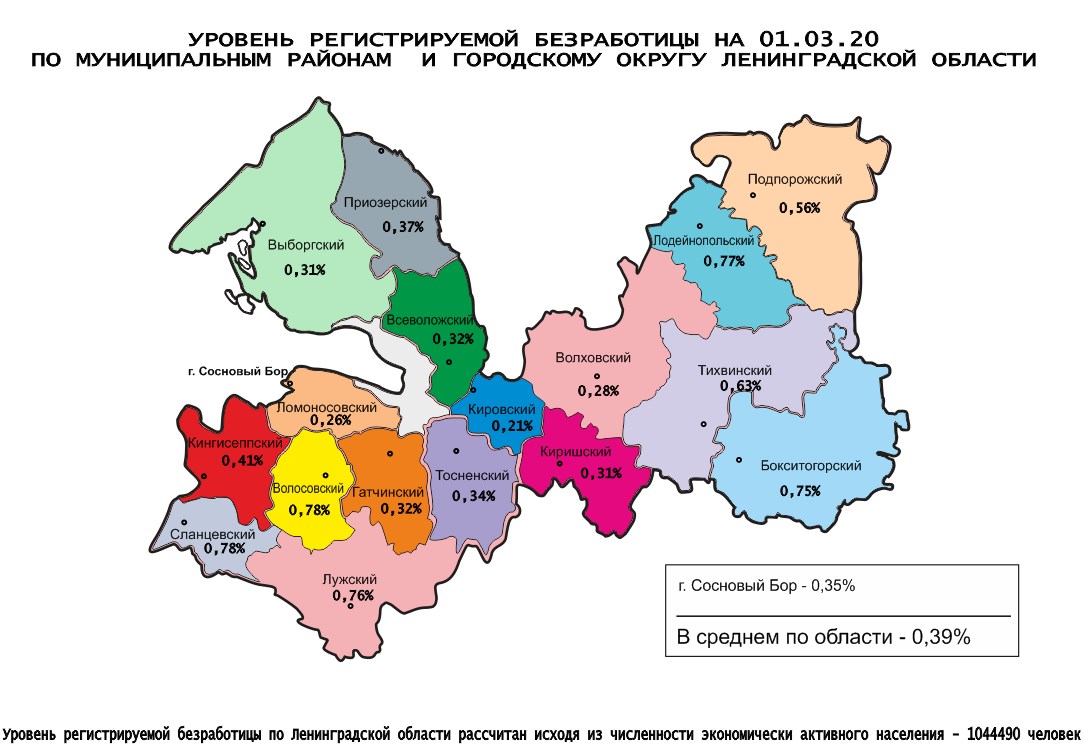 Комитет по труду и занятости населения Ленинградской области (www.job.lenobl.ru). Отдел анализа рынка труда, информации и программ занятостиСанкт-Петербург, Трамвайный пр., д.12, корп.2. Телефон: (812) 539-49-11, факс: (812) 539-47-40. Эл. почта: ktzn_lo@lenreg.ru.Общероссийская база вакансий «Работа в России»: https://trudvsem.ru; Роструд: www.rostrud.infoАДМИНИСТРАЦИЯ ЛЕНИНГРАДСКОЙ ОБЛАСТИ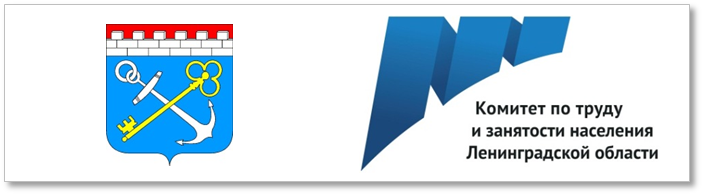 И Н Ф О Р М А Ц И Яо развитии рынка трудаЛенинградской областив феврале 2020 года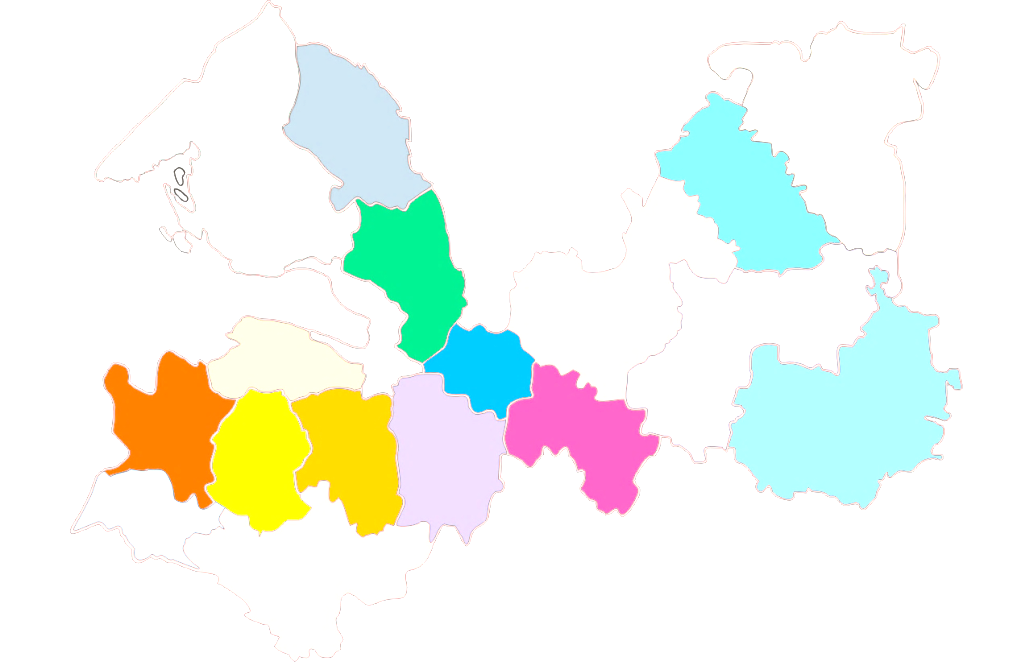 водитель – 1376электромонтажник – 301токарь – 93слесарь – 1054электрик, электромонтер – 265каменщик – 76швея – 823продавец – 215плотник – 64оператор – 720маляр, штукатур – 212станочник – 60тракторист – 515повар – 211электросварщик – 37электрогазосварщик – 364стропальщик – 183сварщик – 16машинист – 344монтажник – 160военнослужащий – 668полицейский (следователь) – 165бухгалтер – 67инженер – 601охранник – 157инспектор – 58врач – 512кассир – 135механик – 55медицинская сестра – 330техник – 119администратор – 52педагог (преподаватель, учитель) – 321менеджер – 114технолог – 35агент – 282воспитатель – 100экономист – 28фельдшер – 172мастер – 94рабочие (включая подсобных рабочих, кухонных рабочих, дорожных рабочих, рабочих) – 798рабочие (включая подсобных рабочих, кухонных рабочих, дорожных рабочих, рабочих) – 798рабочие (включая подсобных рабочих, кухонных рабочих, дорожных рабочих, рабочих) – 798стрелок – 544монтер пути – 85сортировщик – 17уборщик – 429дворник – 62санитар – 17мойщик – 114обработчик – 62сторож (вахтер) – 12укладчик (упаковщик) – 101животновод – 44почтальон – 10грузчик – 99овощевод – 27кладовщик – 86горничная – 27Ниже среднеобластного 
(менее 0,39%)Ниже среднеобластного 
(менее 0,39%)Ниже среднеобластного 
(менее 0,39%)Ниже среднеобластного 
(менее 0,39%)Выше среднеобластного (более 0,39%)Выше среднеобластного (более 0,39%)Выше среднеобластного (более 0,39%)Выше среднеобластного (более 0,39%)Выше среднеобластного (более 0,39%)Выше среднеобластного (более 0,39%)№п/пМуниципальныерайоны,городской округУровеньрег. безработицы, %Уровеньрег. безработицы, %№п/пМуниципальныерайоныУровеньрег. безработицы, %1.Кировский0,210,211.Кингисеппский0,412.Ломоносовский 0,260,262.Подпорожский 0,563.Волховский 0,280,283.Тихвинский 0,634.Выборгский 0,310,314.Бокситогорский0,755.Киришский 0,310,315.Лужский 0,766.Всеволожский 0,320,326.Лодейнопольский 0,777.Гатчинский0,320,327.Сланцевский0,788.ТосненскийТосненский0,348.Волосовский0,789.Сосновоборский г.о.   Сосновоборский г.о.   0,3510.Приозерский Приозерский 0,37№МуниципальныеМуниципальныеЯнварьЯнварьЯнварьЯнварьЯнварьЯнварьЯнварьЯнварьЯнварьЯнварьЯнварьЯнварьЯнварьЯнварьЯнварьЯнварьЯнварьЯнварьЯнварьФевральФевральФевральФевральФевральФевральФевральФевральФевральФевральФевральФевральФевральФевральФевральп/прайоны, городской округрайоны, городской округКоличествоКоличествоКоличествоКоличествоОбратились за госуслугой по: Обратились за госуслугой по: Обратились за госуслугой по: Обратились за госуслугой по: Обратились за госуслугой по: Обратились за госуслугой по: Обратились за госуслугой по: Обратились за госуслугой по: Обратились за госуслугой по: Обратились за госуслугой по: Обратились за госуслугой по: Обратились за госуслугой по: Обратились за госуслугой по: Обратились за госуслугой по: Обратились за госуслугой по: КоличествоКоличествоКоличествоКоличествоОбратились за госуслугой по:Обратились за госуслугой по:Обратились за госуслугой по:Обратились за госуслугой по:Обратились за госуслугой по:Обратились за госуслугой по:Обратились за госуслугой по:Обратились за госуслугой по:Обратились за госуслугой по:Обратились за госуслугой по:Обратились за госуслугой по:заявлений граждан о предоставлении госуслуг, (ед.)заявлений граждан о предоставлении госуслуг, (ед.)заявлений граждан о предоставлении госуслуг, (ед.)заявлений граждан о предоставлении госуслуг, (ед.)содействию в поиске подходящей работы, (чел.)содействию в поиске подходящей работы, (чел.)содействию в поиске подходящей работы, (чел.)содействию в поиске подходящей работы, (чел.)профориентации, (чел.)профориентации, (чел.)профориентации, (чел.)профориентации, (чел.)профориентации, (чел.)информированию о положении на рынке труда, (чел.)информированию о положении на рынке труда, (чел.)информированию о положении на рынке труда, (чел.)информированию о положении на рынке труда, (чел.)информированию о положении на рынке труда, (чел.)информированию о положении на рынке труда, (чел.)заявлений граждан о предоставлении госуслуг, (ед.)заявлений граждан о предоставлении госуслуг, (ед.)заявлений граждан о предоставлении госуслуг, (ед.)заявлений граждан о предоставлении госуслуг, (ед.)содействию в поиске подходящей работы, (чел.)содействию в поиске подходящей работы, (чел.)содействию в поиске подходящей работы, (чел.)содействию в поиске подходящей работы, (чел.)профориентации, (чел.)профориентации, (чел.)профориентации, (чел.)профориентации, (чел.)информированию о положении на рынке труда, (чел.)информированию о положении на рынке труда, (чел.)информированию о положении на рынке труда, (чел.)гр.5:   гр.1, %гр.5:   гр.1, %гр.5:   гр.1, %гр.5:   гр.1, %гр.5:   гр.1, %АВВ1111222233333444444555566667777888999991.Бокситогорский Бокситогорский 2222222222221011011011016767676767101101101101101101194194194194848484848383838378787887,487,487,487,487,42.Волосовский Волосовский 2602602602601051051051054343434343104104104104104104189189189189717171714040404070707072,772,772,772,772,73.Волховский Волховский 347347347347103103103103115115115115115204204204204204204426426426426126126126126120120120120248248248122,8122,8122,8122,8122,84.Всеволожский Всеволожский 570570570570296296296296163163163163163221221221221221221658658658658330330330330159159159159257257257115,4115,4115,4115,4115,45.Выборгский Выборгский 47947947947920020020020014614614614614622422422422422422432732732732711611611611612412412412413913913968,368,368,368,368,36.Гатчинский Гатчинский 68368368368317917917917918818818818818838038038038038038066266266266216816816816818118118118138538538596,996,996,996,996,97.КингисеппскийКингисеппский3393393393399595959566666666661731731731731731733793793793798181818173737373189189189111,8111,8111,8111,8111,88.Киришский Киришский 5685685685681591591591591261261261261262312312312312312314044044044041121121121128787878715415415471,171,171,171,171,19.Кировский Кировский 18218218218279797979525252525274747474747429929929929911711711711773737373118118118164,3164,3164,3164,3164,310.Лодейнопольский Лодейнопольский 7979797966666666777777777700000048484848414141412525252500060,860,860,860,860,811.ЛомоносовскийЛомоносовский1181181181185959595919191919193333333333331391391391395353535321212121474747117,8117,8117,8117,8117,812.Лужский Лужский 40440440440412212212212210010010010010011811811811811811840240240240210710710710713013013013095959599,599,599,599,599,513.Подпорожский Подпорожский 132132132132373737374545454545353535353535112112112112272727274747474727272784,884,884,884,884,814.Приозерский Приозерский 56565656454545451414141414111111111111606060604343434322222222131313107,1107,1107,1107,1107,115.Сланцевский Сланцевский 2042042042047272727263636363637474747474742722722722727474747476767676747474133,3133,3133,3133,3133,316.Cосновоборский г.о.Cосновоборский г.о.248248248248818181815454545454808080808080223223223223535353538181818152525289,989,989,989,989,917.Тихвинский Тихвинский 3193193193191611611611619797979797145145145145145145177177177177777777779595959581818155,555,555,555,555,518.Тосненский Тосненский 26726726726796969696575757575769696969696946446446446425525525525593939393108108108173,8173,8173,8173,8173,819.«ЦОПП «Профстандарт» «ЦОПП «Профстандарт» 909090900000000000000002922922922920000292292292292000324,4324,4324,4324,4324,4Итого по Лен.областиИтого по Лен.областиИтого по Лен.области5567556755675567205620562056205614921492149214921492227722772277227722772277572757275727572719351935193519351822182218221822213521352135102,9102,9102,9102,9102,9ЧИСЛЕННОСТЬ ГРАЖДАН, ОБРАТИВШИХСЯ ЗА СОДЕЙСТВИЕМ В ПОИСКЕ ПОДХОДЯЩЕЙ РАБОТЫ, 
ТЕКУЩИЙ СПРОС НА РАБОЧУЮ СИЛУЧИСЛЕННОСТЬ ГРАЖДАН, ОБРАТИВШИХСЯ ЗА СОДЕЙСТВИЕМ В ПОИСКЕ ПОДХОДЯЩЕЙ РАБОТЫ, 
ТЕКУЩИЙ СПРОС НА РАБОЧУЮ СИЛУЧИСЛЕННОСТЬ ГРАЖДАН, ОБРАТИВШИХСЯ ЗА СОДЕЙСТВИЕМ В ПОИСКЕ ПОДХОДЯЩЕЙ РАБОТЫ, 
ТЕКУЩИЙ СПРОС НА РАБОЧУЮ СИЛУЧИСЛЕННОСТЬ ГРАЖДАН, ОБРАТИВШИХСЯ ЗА СОДЕЙСТВИЕМ В ПОИСКЕ ПОДХОДЯЩЕЙ РАБОТЫ, 
ТЕКУЩИЙ СПРОС НА РАБОЧУЮ СИЛУЧИСЛЕННОСТЬ ГРАЖДАН, ОБРАТИВШИХСЯ ЗА СОДЕЙСТВИЕМ В ПОИСКЕ ПОДХОДЯЩЕЙ РАБОТЫ, 
ТЕКУЩИЙ СПРОС НА РАБОЧУЮ СИЛУЧИСЛЕННОСТЬ ГРАЖДАН, ОБРАТИВШИХСЯ ЗА СОДЕЙСТВИЕМ В ПОИСКЕ ПОДХОДЯЩЕЙ РАБОТЫ, 
ТЕКУЩИЙ СПРОС НА РАБОЧУЮ СИЛУЧИСЛЕННОСТЬ ГРАЖДАН, ОБРАТИВШИХСЯ ЗА СОДЕЙСТВИЕМ В ПОИСКЕ ПОДХОДЯЩЕЙ РАБОТЫ, 
ТЕКУЩИЙ СПРОС НА РАБОЧУЮ СИЛУЧИСЛЕННОСТЬ ГРАЖДАН, ОБРАТИВШИХСЯ ЗА СОДЕЙСТВИЕМ В ПОИСКЕ ПОДХОДЯЩЕЙ РАБОТЫ, 
ТЕКУЩИЙ СПРОС НА РАБОЧУЮ СИЛУЧИСЛЕННОСТЬ ГРАЖДАН, ОБРАТИВШИХСЯ ЗА СОДЕЙСТВИЕМ В ПОИСКЕ ПОДХОДЯЩЕЙ РАБОТЫ, 
ТЕКУЩИЙ СПРОС НА РАБОЧУЮ СИЛУЧИСЛЕННОСТЬ ГРАЖДАН, ОБРАТИВШИХСЯ ЗА СОДЕЙСТВИЕМ В ПОИСКЕ ПОДХОДЯЩЕЙ РАБОТЫ, 
ТЕКУЩИЙ СПРОС НА РАБОЧУЮ СИЛУЧИСЛЕННОСТЬ ГРАЖДАН, ОБРАТИВШИХСЯ ЗА СОДЕЙСТВИЕМ В ПОИСКЕ ПОДХОДЯЩЕЙ РАБОТЫ, 
ТЕКУЩИЙ СПРОС НА РАБОЧУЮ СИЛУЧИСЛЕННОСТЬ ГРАЖДАН, ОБРАТИВШИХСЯ ЗА СОДЕЙСТВИЕМ В ПОИСКЕ ПОДХОДЯЩЕЙ РАБОТЫ, 
ТЕКУЩИЙ СПРОС НА РАБОЧУЮ СИЛУЧИСЛЕННОСТЬ ГРАЖДАН, ОБРАТИВШИХСЯ ЗА СОДЕЙСТВИЕМ В ПОИСКЕ ПОДХОДЯЩЕЙ РАБОТЫ, 
ТЕКУЩИЙ СПРОС НА РАБОЧУЮ СИЛУЧИСЛЕННОСТЬ ГРАЖДАН, ОБРАТИВШИХСЯ ЗА СОДЕЙСТВИЕМ В ПОИСКЕ ПОДХОДЯЩЕЙ РАБОТЫ, 
ТЕКУЩИЙ СПРОС НА РАБОЧУЮ СИЛУЧИСЛЕННОСТЬ ГРАЖДАН, ОБРАТИВШИХСЯ ЗА СОДЕЙСТВИЕМ В ПОИСКЕ ПОДХОДЯЩЕЙ РАБОТЫ, 
ТЕКУЩИЙ СПРОС НА РАБОЧУЮ СИЛУЧИСЛЕННОСТЬ ГРАЖДАН, ОБРАТИВШИХСЯ ЗА СОДЕЙСТВИЕМ В ПОИСКЕ ПОДХОДЯЩЕЙ РАБОТЫ, 
ТЕКУЩИЙ СПРОС НА РАБОЧУЮ СИЛУЧИСЛЕННОСТЬ ГРАЖДАН, ОБРАТИВШИХСЯ ЗА СОДЕЙСТВИЕМ В ПОИСКЕ ПОДХОДЯЩЕЙ РАБОТЫ, 
ТЕКУЩИЙ СПРОС НА РАБОЧУЮ СИЛУЧИСЛЕННОСТЬ ГРАЖДАН, ОБРАТИВШИХСЯ ЗА СОДЕЙСТВИЕМ В ПОИСКЕ ПОДХОДЯЩЕЙ РАБОТЫ, 
ТЕКУЩИЙ СПРОС НА РАБОЧУЮ СИЛУЧИСЛЕННОСТЬ ГРАЖДАН, ОБРАТИВШИХСЯ ЗА СОДЕЙСТВИЕМ В ПОИСКЕ ПОДХОДЯЩЕЙ РАБОТЫ, 
ТЕКУЩИЙ СПРОС НА РАБОЧУЮ СИЛУЧИСЛЕННОСТЬ ГРАЖДАН, ОБРАТИВШИХСЯ ЗА СОДЕЙСТВИЕМ В ПОИСКЕ ПОДХОДЯЩЕЙ РАБОТЫ, 
ТЕКУЩИЙ СПРОС НА РАБОЧУЮ СИЛУЧИСЛЕННОСТЬ ГРАЖДАН, ОБРАТИВШИХСЯ ЗА СОДЕЙСТВИЕМ В ПОИСКЕ ПОДХОДЯЩЕЙ РАБОТЫ, 
ТЕКУЩИЙ СПРОС НА РАБОЧУЮ СИЛУЧИСЛЕННОСТЬ ГРАЖДАН, ОБРАТИВШИХСЯ ЗА СОДЕЙСТВИЕМ В ПОИСКЕ ПОДХОДЯЩЕЙ РАБОТЫ, 
ТЕКУЩИЙ СПРОС НА РАБОЧУЮ СИЛУЧИСЛЕННОСТЬ ГРАЖДАН, ОБРАТИВШИХСЯ ЗА СОДЕЙСТВИЕМ В ПОИСКЕ ПОДХОДЯЩЕЙ РАБОТЫ, 
ТЕКУЩИЙ СПРОС НА РАБОЧУЮ СИЛУЧИСЛЕННОСТЬ ГРАЖДАН, ОБРАТИВШИХСЯ ЗА СОДЕЙСТВИЕМ В ПОИСКЕ ПОДХОДЯЩЕЙ РАБОТЫ, 
ТЕКУЩИЙ СПРОС НА РАБОЧУЮ СИЛУЧИСЛЕННОСТЬ ГРАЖДАН, ОБРАТИВШИХСЯ ЗА СОДЕЙСТВИЕМ В ПОИСКЕ ПОДХОДЯЩЕЙ РАБОТЫ, 
ТЕКУЩИЙ СПРОС НА РАБОЧУЮ СИЛУЧИСЛЕННОСТЬ ГРАЖДАН, ОБРАТИВШИХСЯ ЗА СОДЕЙСТВИЕМ В ПОИСКЕ ПОДХОДЯЩЕЙ РАБОТЫ, 
ТЕКУЩИЙ СПРОС НА РАБОЧУЮ СИЛУЧИСЛЕННОСТЬ ГРАЖДАН, ОБРАТИВШИХСЯ ЗА СОДЕЙСТВИЕМ В ПОИСКЕ ПОДХОДЯЩЕЙ РАБОТЫ, 
ТЕКУЩИЙ СПРОС НА РАБОЧУЮ СИЛУЧИСЛЕННОСТЬ ГРАЖДАН, ОБРАТИВШИХСЯ ЗА СОДЕЙСТВИЕМ В ПОИСКЕ ПОДХОДЯЩЕЙ РАБОТЫ, 
ТЕКУЩИЙ СПРОС НА РАБОЧУЮ СИЛУЧИСЛЕННОСТЬ ГРАЖДАН, ОБРАТИВШИХСЯ ЗА СОДЕЙСТВИЕМ В ПОИСКЕ ПОДХОДЯЩЕЙ РАБОТЫ, 
ТЕКУЩИЙ СПРОС НА РАБОЧУЮ СИЛУЧИСЛЕННОСТЬ ГРАЖДАН, ОБРАТИВШИХСЯ ЗА СОДЕЙСТВИЕМ В ПОИСКЕ ПОДХОДЯЩЕЙ РАБОТЫ, 
ТЕКУЩИЙ СПРОС НА РАБОЧУЮ СИЛУЧИСЛЕННОСТЬ ГРАЖДАН, ОБРАТИВШИХСЯ ЗА СОДЕЙСТВИЕМ В ПОИСКЕ ПОДХОДЯЩЕЙ РАБОТЫ, 
ТЕКУЩИЙ СПРОС НА РАБОЧУЮ СИЛУЧИСЛЕННОСТЬ ГРАЖДАН, ОБРАТИВШИХСЯ ЗА СОДЕЙСТВИЕМ В ПОИСКЕ ПОДХОДЯЩЕЙ РАБОТЫ, 
ТЕКУЩИЙ СПРОС НА РАБОЧУЮ СИЛУЧИСЛЕННОСТЬ ГРАЖДАН, ОБРАТИВШИХСЯ ЗА СОДЕЙСТВИЕМ В ПОИСКЕ ПОДХОДЯЩЕЙ РАБОТЫ, 
ТЕКУЩИЙ СПРОС НА РАБОЧУЮ СИЛУЧИСЛЕННОСТЬ ГРАЖДАН, ОБРАТИВШИХСЯ ЗА СОДЕЙСТВИЕМ В ПОИСКЕ ПОДХОДЯЩЕЙ РАБОТЫ, 
ТЕКУЩИЙ СПРОС НА РАБОЧУЮ СИЛУЧИСЛЕННОСТЬ ГРАЖДАН, ОБРАТИВШИХСЯ ЗА СОДЕЙСТВИЕМ В ПОИСКЕ ПОДХОДЯЩЕЙ РАБОТЫ, 
ТЕКУЩИЙ СПРОС НА РАБОЧУЮ СИЛУЧИСЛЕННОСТЬ ГРАЖДАН, ОБРАТИВШИХСЯ ЗА СОДЕЙСТВИЕМ В ПОИСКЕ ПОДХОДЯЩЕЙ РАБОТЫ, 
ТЕКУЩИЙ СПРОС НА РАБОЧУЮ СИЛУЧИСЛЕННОСТЬ ГРАЖДАН, ОБРАТИВШИХСЯ ЗА СОДЕЙСТВИЕМ В ПОИСКЕ ПОДХОДЯЩЕЙ РАБОТЫ, 
ТЕКУЩИЙ СПРОС НА РАБОЧУЮ СИЛУЧИСЛЕННОСТЬ ГРАЖДАН, ОБРАТИВШИХСЯ ЗА СОДЕЙСТВИЕМ В ПОИСКЕ ПОДХОДЯЩЕЙ РАБОТЫ, 
ТЕКУЩИЙ СПРОС НА РАБОЧУЮ СИЛУЧИСЛЕННОСТЬ ГРАЖДАН, ОБРАТИВШИХСЯ ЗА СОДЕЙСТВИЕМ В ПОИСКЕ ПОДХОДЯЩЕЙ РАБОТЫ, 
ТЕКУЩИЙ СПРОС НА РАБОЧУЮ СИЛУТаблица 2Таблица 2Таблица 2Таблица 2Таблица 2Таблица 2Таблица 2Таблица 2Таблица 2Таблица 2Таблица 2Таблица 2№МуниципальныеМуниципальныеЧисленность граждан, обратившихся за содействием в поиске подходящей работы:Численность граждан, обратившихся за содействием в поиске подходящей работы:Численность граждан, обратившихся за содействием в поиске подходящей работы:Численность граждан, обратившихся за содействием в поиске подходящей работы:Численность граждан, обратившихся за содействием в поиске подходящей работы:Численность граждан, обратившихся за содействием в поиске подходящей работы:Численность граждан, обратившихся за содействием в поиске подходящей работы:Численность граждан, обратившихся за содействием в поиске подходящей работы:Численность граждан, обратившихся за содействием в поиске подходящей работы:Численность граждан, обратившихся за содействием в поиске подходящей работы:Численность граждан, обратившихся за содействием в поиске подходящей работы:Численность граждан, обратившихся за содействием в поиске подходящей работы:Численность граждан, обратившихся за содействием в поиске подходящей работы:Численность граждан, обратившихся за содействием в поиске подходящей работы:Численность граждан, обратившихся за содействием в поиске подходящей работы:Численность граждан, обратившихся за содействием в поиске подходящей работы:Численность граждан, обратившихся за содействием в поиске подходящей работы:Численность граждан, обратившихся за содействием в поиске подходящей работы:Численность граждан, обратившихся за содействием в поиске подходящей работы:Численность граждан, обратившихся за содействием в поиске подходящей работы:Численность граждан, обратившихся за содействием в поиске подходящей работы:Численность граждан, обратившихся за содействием в поиске подходящей работы:Численность граждан, обратившихся за содействием в поиске подходящей работы:Численность граждан, обратившихся за содействием в поиске подходящей работы:Текущий спрос на рабочуюТекущий спрос на рабочуюТекущий спрос на рабочуюТекущий спрос на рабочуюТекущий спрос на рабочуюТекущий спрос на рабочуюТекущий спрос на рабочуюТекущий спрос на рабочуюТекущий спрос на рабочуюТекущий спрос на рабочуюТекущий спрос на рабочуюТекущий спрос на рабочуюп/прайоны, городской округ районы, городской округ Поставлено на учет, (чел.)Поставлено на учет, (чел.)Поставлено на учет, (чел.)Поставлено на учет, (чел.)Поставлено на учет, (чел.)Поставлено на учет, (чел.)Поставлено на учет, (чел.)Поставлено на учет, (чел.)Поставлено на учет, (чел.)Поставлено на учет, (чел.)Поставлено на учет, (чел.)Состоит на учете, (чел.)Состоит на учете, (чел.)Состоит на учете, (чел.)Состоит на учете, (чел.)Состоит на учете, (чел.)Состоит на учете, (чел.)Состоит на учете, (чел.)Состоит на учете, (чел.)Состоит на учете, (чел.)Состоит на учете, (чел.)Состоит на учете, (чел.)Состоит на учете, (чел.)Состоит на учете, (чел.)силу (вакансии), (ед.)силу (вакансии), (ед.)силу (вакансии), (ед.)силу (вакансии), (ед.)силу (вакансии), (ед.)силу (вакансии), (ед.)силу (вакансии), (ед.)силу (вакансии), (ед.)силу (вакансии), (ед.)силу (вакансии), (ед.)силу (вакансии), (ед.)силу (вакансии), (ед.)январьянварьянварьянварьфевральфевральфевральфевральгр.2:гр.1,%гр.2:гр.1,%гр.2:гр.1,%01.02.202001.02.202001.02.202001.02.202001.02.202001.03.202001.03.202001.03.202001.03.202001.03.2020гр.5:гр.4,%гр.5:гр.4,%гр.5:гр.4,%01.02.202001.02.202001.02.202001.02.202001.03.202001.03.202001.03.202001.03.2020гр.8:гр.7,%гр.8:гр.7,%гр.8:гр.7,%гр.8:гр.7,%АBB1111222233344444555556667777888899991.Бокситогорский Бокситогорский 1011011011018484848483,283,283,228428428428428425025025025025088,088,088,0295295295295300300300300101,7101,7101,72.Волосовский Волосовский 1051051051057171717167,667,667,627627627627627624824824824824889,989,989,9468468468468484484484484103,4103,4103,43.Волховский Волховский 103103103103126126126126122,3122,3122,3219219219219219237237237237237108,2108,2108,2984984984984986986986986100,2100,2100,24.Всеволожский Всеволожский 296296296296330330330330111,5111,5111,599299299299299211001100110011001100110,9110,9110,92416241624162416239123912391239199,099,099,05.Выборгский Выборгский 20020020020011611611611658,058,058,041341341341341341041041041041099,399,399,311651165116511651351135113511351116,0116,0116,06.Гатчинский Гатчинский 17917917917916816816816893,993,993,967567567567567565965965965965997,697,697,61965196519651965194219421942194298,898,898,87.Кингисеппский Кингисеппский 959595958181818185,385,385,324924924924924924824824824824899,699,699,610891089108910891151115111511151105,7105,7105,78.Киришский Киришский 15915915915911211211211270,470,470,4235235235235235241241241241241102,6102,6102,6414414414414428428428428103,4103,4103,49.Кировский Кировский 79797979117117117117148,1148,1148,1191191191191191239239239239239125,1125,1125,111571157115711571215121512151215105,0105,0105,010.Лодейнопольский Лодейнопольский 666666664141414162,162,162,116216216216216215815815815815897,597,597,534434434434432532532532594,594,594,511.ЛомоносовскийЛомоносовский595959595353535389,889,889,8147147147147147169169169169169115,0115,0115,01517151715171517146814681468146896,896,896,812.Лужский Лужский 12212212212210710710710787,787,787,7371371371371371381381381381381102,7102,7102,7520520520520790790790790151,9151,9151,913.Подпорожский Подпорожский 373737372727272773,073,073,013013013013013011511511511511588,588,588,5451451451451532532532532118,0118,0118,014.Приозерский Приозерский 454545454343434395,695,695,6132132132132132152152152152152115,2115,2115,29669669669661005100510051005104,0104,0104,015.Сланцевский Сланцевский 7272727274747474102,8102,8102,8184184184184184202202202202202109,8109,8109,832132132132129829829829892,892,892,816.Cосновоборский г.о.Cосновоборский г.о.818181815353535365,465,465,422722722722722720520520520520590,390,390,31811181118111811178917891789178998,898,898,817.Тихвинский Тихвинский 1611611611617777777747,847,847,839339339339339331831831831831880,980,980,91391139113911391138513851385138599,699,699,618.Тосненский Тосненский 96969696255255255255265,6265,6265,6370370370370370531531531531531143,5143,5143,51320132013201320126712671267126796,096,096,0Итого по Ленинградской областиИтого по Ленинградской областиИтого по Ленинградской области2056205620562056193519351935193594,194,194,15650565056505650565058635863586358635863103,8103,8103,81859418594185941859419107191071910719107102,8102,8102,8КОЛИЧЕСТВО ПРЕДПРИЯТИЙ И ДВИЖЕНИЕ ЗАЯВЛЕННЫХ ИМИ ВАКАНСИЙ В МУНИЦИПАЛЬНЫХ РАЙОНАХ И ГОРОДСКОМ ОКРУГЕ  ЛЕНИНГРАДСКОЙ ОБЛАСТИ Таблица 3КОЛИЧЕСТВО ПРЕДПРИЯТИЙ И ДВИЖЕНИЕ ЗАЯВЛЕННЫХ ИМИ ВАКАНСИЙ В МУНИЦИПАЛЬНЫХ РАЙОНАХ И ГОРОДСКОМ ОКРУГЕ  ЛЕНИНГРАДСКОЙ ОБЛАСТИ Таблица 3КОЛИЧЕСТВО ПРЕДПРИЯТИЙ И ДВИЖЕНИЕ ЗАЯВЛЕННЫХ ИМИ ВАКАНСИЙ В МУНИЦИПАЛЬНЫХ РАЙОНАХ И ГОРОДСКОМ ОКРУГЕ  ЛЕНИНГРАДСКОЙ ОБЛАСТИ Таблица 3КОЛИЧЕСТВО ПРЕДПРИЯТИЙ И ДВИЖЕНИЕ ЗАЯВЛЕННЫХ ИМИ ВАКАНСИЙ В МУНИЦИПАЛЬНЫХ РАЙОНАХ И ГОРОДСКОМ ОКРУГЕ  ЛЕНИНГРАДСКОЙ ОБЛАСТИ Таблица 3КОЛИЧЕСТВО ПРЕДПРИЯТИЙ И ДВИЖЕНИЕ ЗАЯВЛЕННЫХ ИМИ ВАКАНСИЙ В МУНИЦИПАЛЬНЫХ РАЙОНАХ И ГОРОДСКОМ ОКРУГЕ  ЛЕНИНГРАДСКОЙ ОБЛАСТИ Таблица 3КОЛИЧЕСТВО ПРЕДПРИЯТИЙ И ДВИЖЕНИЕ ЗАЯВЛЕННЫХ ИМИ ВАКАНСИЙ В МУНИЦИПАЛЬНЫХ РАЙОНАХ И ГОРОДСКОМ ОКРУГЕ  ЛЕНИНГРАДСКОЙ ОБЛАСТИ Таблица 3КОЛИЧЕСТВО ПРЕДПРИЯТИЙ И ДВИЖЕНИЕ ЗАЯВЛЕННЫХ ИМИ ВАКАНСИЙ В МУНИЦИПАЛЬНЫХ РАЙОНАХ И ГОРОДСКОМ ОКРУГЕ  ЛЕНИНГРАДСКОЙ ОБЛАСТИ Таблица 3КОЛИЧЕСТВО ПРЕДПРИЯТИЙ И ДВИЖЕНИЕ ЗАЯВЛЕННЫХ ИМИ ВАКАНСИЙ В МУНИЦИПАЛЬНЫХ РАЙОНАХ И ГОРОДСКОМ ОКРУГЕ  ЛЕНИНГРАДСКОЙ ОБЛАСТИ Таблица 3КОЛИЧЕСТВО ПРЕДПРИЯТИЙ И ДВИЖЕНИЕ ЗАЯВЛЕННЫХ ИМИ ВАКАНСИЙ В МУНИЦИПАЛЬНЫХ РАЙОНАХ И ГОРОДСКОМ ОКРУГЕ  ЛЕНИНГРАДСКОЙ ОБЛАСТИ Таблица 3КОЛИЧЕСТВО ПРЕДПРИЯТИЙ И ДВИЖЕНИЕ ЗАЯВЛЕННЫХ ИМИ ВАКАНСИЙ В МУНИЦИПАЛЬНЫХ РАЙОНАХ И ГОРОДСКОМ ОКРУГЕ  ЛЕНИНГРАДСКОЙ ОБЛАСТИ Таблица 3КОЛИЧЕСТВО ПРЕДПРИЯТИЙ И ДВИЖЕНИЕ ЗАЯВЛЕННЫХ ИМИ ВАКАНСИЙ В МУНИЦИПАЛЬНЫХ РАЙОНАХ И ГОРОДСКОМ ОКРУГЕ  ЛЕНИНГРАДСКОЙ ОБЛАСТИ Таблица 3КОЛИЧЕСТВО ПРЕДПРИЯТИЙ И ДВИЖЕНИЕ ЗАЯВЛЕННЫХ ИМИ ВАКАНСИЙ В МУНИЦИПАЛЬНЫХ РАЙОНАХ И ГОРОДСКОМ ОКРУГЕ  ЛЕНИНГРАДСКОЙ ОБЛАСТИ Таблица 3КОЛИЧЕСТВО ПРЕДПРИЯТИЙ И ДВИЖЕНИЕ ЗАЯВЛЕННЫХ ИМИ ВАКАНСИЙ В МУНИЦИПАЛЬНЫХ РАЙОНАХ И ГОРОДСКОМ ОКРУГЕ  ЛЕНИНГРАДСКОЙ ОБЛАСТИ Таблица 3КОЛИЧЕСТВО ПРЕДПРИЯТИЙ И ДВИЖЕНИЕ ЗАЯВЛЕННЫХ ИМИ ВАКАНСИЙ В МУНИЦИПАЛЬНЫХ РАЙОНАХ И ГОРОДСКОМ ОКРУГЕ  ЛЕНИНГРАДСКОЙ ОБЛАСТИ Таблица 3КОЛИЧЕСТВО ПРЕДПРИЯТИЙ И ДВИЖЕНИЕ ЗАЯВЛЕННЫХ ИМИ ВАКАНСИЙ В МУНИЦИПАЛЬНЫХ РАЙОНАХ И ГОРОДСКОМ ОКРУГЕ  ЛЕНИНГРАДСКОЙ ОБЛАСТИ Таблица 3КОЛИЧЕСТВО ПРЕДПРИЯТИЙ И ДВИЖЕНИЕ ЗАЯВЛЕННЫХ ИМИ ВАКАНСИЙ В МУНИЦИПАЛЬНЫХ РАЙОНАХ И ГОРОДСКОМ ОКРУГЕ  ЛЕНИНГРАДСКОЙ ОБЛАСТИ Таблица 3КОЛИЧЕСТВО ПРЕДПРИЯТИЙ И ДВИЖЕНИЕ ЗАЯВЛЕННЫХ ИМИ ВАКАНСИЙ В МУНИЦИПАЛЬНЫХ РАЙОНАХ И ГОРОДСКОМ ОКРУГЕ  ЛЕНИНГРАДСКОЙ ОБЛАСТИ Таблица 3КОЛИЧЕСТВО ПРЕДПРИЯТИЙ И ДВИЖЕНИЕ ЗАЯВЛЕННЫХ ИМИ ВАКАНСИЙ В МУНИЦИПАЛЬНЫХ РАЙОНАХ И ГОРОДСКОМ ОКРУГЕ  ЛЕНИНГРАДСКОЙ ОБЛАСТИ Таблица 3КОЛИЧЕСТВО ПРЕДПРИЯТИЙ И ДВИЖЕНИЕ ЗАЯВЛЕННЫХ ИМИ ВАКАНСИЙ В МУНИЦИПАЛЬНЫХ РАЙОНАХ И ГОРОДСКОМ ОКРУГЕ  ЛЕНИНГРАДСКОЙ ОБЛАСТИ Таблица 3КОЛИЧЕСТВО ПРЕДПРИЯТИЙ И ДВИЖЕНИЕ ЗАЯВЛЕННЫХ ИМИ ВАКАНСИЙ В МУНИЦИПАЛЬНЫХ РАЙОНАХ И ГОРОДСКОМ ОКРУГЕ  ЛЕНИНГРАДСКОЙ ОБЛАСТИ Таблица 3КОЛИЧЕСТВО ПРЕДПРИЯТИЙ И ДВИЖЕНИЕ ЗАЯВЛЕННЫХ ИМИ ВАКАНСИЙ В МУНИЦИПАЛЬНЫХ РАЙОНАХ И ГОРОДСКОМ ОКРУГЕ  ЛЕНИНГРАДСКОЙ ОБЛАСТИ Таблица 3КОЛИЧЕСТВО ПРЕДПРИЯТИЙ И ДВИЖЕНИЕ ЗАЯВЛЕННЫХ ИМИ ВАКАНСИЙ В МУНИЦИПАЛЬНЫХ РАЙОНАХ И ГОРОДСКОМ ОКРУГЕ  ЛЕНИНГРАДСКОЙ ОБЛАСТИ Таблица 3КОЛИЧЕСТВО ПРЕДПРИЯТИЙ И ДВИЖЕНИЕ ЗАЯВЛЕННЫХ ИМИ ВАКАНСИЙ В МУНИЦИПАЛЬНЫХ РАЙОНАХ И ГОРОДСКОМ ОКРУГЕ  ЛЕНИНГРАДСКОЙ ОБЛАСТИ Таблица 3КОЛИЧЕСТВО ПРЕДПРИЯТИЙ И ДВИЖЕНИЕ ЗАЯВЛЕННЫХ ИМИ ВАКАНСИЙ В МУНИЦИПАЛЬНЫХ РАЙОНАХ И ГОРОДСКОМ ОКРУГЕ  ЛЕНИНГРАДСКОЙ ОБЛАСТИ Таблица 3КОЛИЧЕСТВО ПРЕДПРИЯТИЙ И ДВИЖЕНИЕ ЗАЯВЛЕННЫХ ИМИ ВАКАНСИЙ В МУНИЦИПАЛЬНЫХ РАЙОНАХ И ГОРОДСКОМ ОКРУГЕ  ЛЕНИНГРАДСКОЙ ОБЛАСТИ Таблица 3КОЛИЧЕСТВО ПРЕДПРИЯТИЙ И ДВИЖЕНИЕ ЗАЯВЛЕННЫХ ИМИ ВАКАНСИЙ В МУНИЦИПАЛЬНЫХ РАЙОНАХ И ГОРОДСКОМ ОКРУГЕ  ЛЕНИНГРАДСКОЙ ОБЛАСТИ Таблица 3КОЛИЧЕСТВО ПРЕДПРИЯТИЙ И ДВИЖЕНИЕ ЗАЯВЛЕННЫХ ИМИ ВАКАНСИЙ В МУНИЦИПАЛЬНЫХ РАЙОНАХ И ГОРОДСКОМ ОКРУГЕ  ЛЕНИНГРАДСКОЙ ОБЛАСТИ Таблица 3КОЛИЧЕСТВО ПРЕДПРИЯТИЙ И ДВИЖЕНИЕ ЗАЯВЛЕННЫХ ИМИ ВАКАНСИЙ В МУНИЦИПАЛЬНЫХ РАЙОНАХ И ГОРОДСКОМ ОКРУГЕ  ЛЕНИНГРАДСКОЙ ОБЛАСТИ Таблица 3КОЛИЧЕСТВО ПРЕДПРИЯТИЙ И ДВИЖЕНИЕ ЗАЯВЛЕННЫХ ИМИ ВАКАНСИЙ В МУНИЦИПАЛЬНЫХ РАЙОНАХ И ГОРОДСКОМ ОКРУГЕ  ЛЕНИНГРАДСКОЙ ОБЛАСТИ Таблица 3КОЛИЧЕСТВО ПРЕДПРИЯТИЙ И ДВИЖЕНИЕ ЗАЯВЛЕННЫХ ИМИ ВАКАНСИЙ В МУНИЦИПАЛЬНЫХ РАЙОНАХ И ГОРОДСКОМ ОКРУГЕ  ЛЕНИНГРАДСКОЙ ОБЛАСТИ Таблица 3КОЛИЧЕСТВО ПРЕДПРИЯТИЙ И ДВИЖЕНИЕ ЗАЯВЛЕННЫХ ИМИ ВАКАНСИЙ В МУНИЦИПАЛЬНЫХ РАЙОНАХ И ГОРОДСКОМ ОКРУГЕ  ЛЕНИНГРАДСКОЙ ОБЛАСТИ Таблица 3КОЛИЧЕСТВО ПРЕДПРИЯТИЙ И ДВИЖЕНИЕ ЗАЯВЛЕННЫХ ИМИ ВАКАНСИЙ В МУНИЦИПАЛЬНЫХ РАЙОНАХ И ГОРОДСКОМ ОКРУГЕ  ЛЕНИНГРАДСКОЙ ОБЛАСТИ Таблица 3КОЛИЧЕСТВО ПРЕДПРИЯТИЙ И ДВИЖЕНИЕ ЗАЯВЛЕННЫХ ИМИ ВАКАНСИЙ В МУНИЦИПАЛЬНЫХ РАЙОНАХ И ГОРОДСКОМ ОКРУГЕ  ЛЕНИНГРАДСКОЙ ОБЛАСТИ Таблица 3КОЛИЧЕСТВО ПРЕДПРИЯТИЙ И ДВИЖЕНИЕ ЗАЯВЛЕННЫХ ИМИ ВАКАНСИЙ В МУНИЦИПАЛЬНЫХ РАЙОНАХ И ГОРОДСКОМ ОКРУГЕ  ЛЕНИНГРАДСКОЙ ОБЛАСТИ Таблица 3КОЛИЧЕСТВО ПРЕДПРИЯТИЙ И ДВИЖЕНИЕ ЗАЯВЛЕННЫХ ИМИ ВАКАНСИЙ В МУНИЦИПАЛЬНЫХ РАЙОНАХ И ГОРОДСКОМ ОКРУГЕ  ЛЕНИНГРАДСКОЙ ОБЛАСТИ Таблица 3КОЛИЧЕСТВО ПРЕДПРИЯТИЙ И ДВИЖЕНИЕ ЗАЯВЛЕННЫХ ИМИ ВАКАНСИЙ В МУНИЦИПАЛЬНЫХ РАЙОНАХ И ГОРОДСКОМ ОКРУГЕ  ЛЕНИНГРАДСКОЙ ОБЛАСТИ Таблица 3КОЛИЧЕСТВО ПРЕДПРИЯТИЙ И ДВИЖЕНИЕ ЗАЯВЛЕННЫХ ИМИ ВАКАНСИЙ В МУНИЦИПАЛЬНЫХ РАЙОНАХ И ГОРОДСКОМ ОКРУГЕ  ЛЕНИНГРАДСКОЙ ОБЛАСТИ Таблица 3КОЛИЧЕСТВО ПРЕДПРИЯТИЙ И ДВИЖЕНИЕ ЗАЯВЛЕННЫХ ИМИ ВАКАНСИЙ В МУНИЦИПАЛЬНЫХ РАЙОНАХ И ГОРОДСКОМ ОКРУГЕ  ЛЕНИНГРАДСКОЙ ОБЛАСТИ Таблица 3КОЛИЧЕСТВО ПРЕДПРИЯТИЙ И ДВИЖЕНИЕ ЗАЯВЛЕННЫХ ИМИ ВАКАНСИЙ В МУНИЦИПАЛЬНЫХ РАЙОНАХ И ГОРОДСКОМ ОКРУГЕ  ЛЕНИНГРАДСКОЙ ОБЛАСТИ Таблица 3КОЛИЧЕСТВО ПРЕДПРИЯТИЙ И ДВИЖЕНИЕ ЗАЯВЛЕННЫХ ИМИ ВАКАНСИЙ В МУНИЦИПАЛЬНЫХ РАЙОНАХ И ГОРОДСКОМ ОКРУГЕ  ЛЕНИНГРАДСКОЙ ОБЛАСТИ Таблица 3КОЛИЧЕСТВО ПРЕДПРИЯТИЙ И ДВИЖЕНИЕ ЗАЯВЛЕННЫХ ИМИ ВАКАНСИЙ В МУНИЦИПАЛЬНЫХ РАЙОНАХ И ГОРОДСКОМ ОКРУГЕ  ЛЕНИНГРАДСКОЙ ОБЛАСТИ Таблица 3КОЛИЧЕСТВО ПРЕДПРИЯТИЙ И ДВИЖЕНИЕ ЗАЯВЛЕННЫХ ИМИ ВАКАНСИЙ В МУНИЦИПАЛЬНЫХ РАЙОНАХ И ГОРОДСКОМ ОКРУГЕ  ЛЕНИНГРАДСКОЙ ОБЛАСТИ Таблица 3№ п/пМуниципальныерайоны, городской округМуниципальныерайоны, городской округк-во работодателей,к-во работодателей,количество вакансий,ед.количество вакансий,ед.количество вакансий,ед.количество вакансий,ед.количество вакансий,ед.количество вакансий,ед.количество вакансий,ед.количество вакансий,ед.кол-во вакансий, срок жизни которыхкол-во вакансий, срок жизни которыхкол-во вакансий, срок жизни которыхкол-во вакансий, срок жизни которыхкол-во вакансий, срок жизни которыхкол-во вакансий, ед.кол-во вакансий, ед.кол-во вакансий, ед.кол-во вакансий, ед.кол-во вакансий, ед.кол-вовакансий,кол-вовакансий,кол-вовакансий,кол- воспец-тей,кол- воспец-тей,кол- воспец-тей,кол- воспец-тей,кол-вовакансий,кол-вовакансий,кол-вовакансий,кол-вовакансий,кол-вовакансий,кол-вовакансий,кол-вовакансий,кол-во незанятых гражданкол-во незанятых гражданкол-во незанятых гражданкол-во незанятых гражданкол-во незанятых граждан№ п/пМуниципальныерайоны, городской округМуниципальныерайоны, городской округпредост. вак.,ед.предост. вак.,ед.на
 01.02.20на
 01.02.20на
 01.02.20на
 01.02.20на 01.03.20на 01.03.20на 01.03.20на 01.03.20от 1 дня  до 3-х  м-цевот 1 дня  до 3-х  м-цевот 1 дня  до 3-х  м-цевболее 3-х м-цевболее 3-х м-цевна раб. проф.на раб. проф.на раб. проф.на раб. проф.на долж. служ.по которым указана зарплатапо которым указана зарплатапо которым указана зарплатапо кот. даны вакансиипо кот. даны вакансиипо кот. даны вакансиипо кот. даны вакансиизаявлен.за февральзаявлен.за февральснятых за февральснятых за февральпрошедших за февральпрошедших за февральпрошедших за февраль чел.на 1 вакансию чел.на 1 вакансию чел.на 1 вакансию чел.на 1 вакансию чел.на 1 вакансиюАВВ1122223333444556666788899991010111112121213131313131.Бокситогорский Бокситогорский 51512952952952953003003003002962962964421421421421486300300300969696962872872822825825825820,80,80,80,80,82.Волосовский Волосовский 737346846846846848448448448430430430418018031631631631616848448448412412412412411411498985825825820,50,50,50,50,53.Волховский Волховский 1081089849849849849869869869865975975973893895205205205204669869869862002002002004074074054051 3911 3911 3910,20,20,20,20,24.Всеволожский Всеволожский 2492492 4162 4162 4162 4162 3912 3912 3912 3911 0131 0131 0131 3781 3781 5451 5451 5451 5458462 3912 3912 3912982982982983833834084082 7992 7992 7990,40,40,40,40,45.Выборгский Выборгский 1711711 1651 1651 1651 1651 3511 3511 3511 3511 3511 3511 351007047047047046471 3511 3511 3512602602602606006004144141 7651 7651 7650,30,30,30,30,36.Гатчинский Гатчинский 1631631 9651 9651 9651 9651 9421 9421 9421 9425575575571 3851 3851 6641 6641 6641 6642781 9421 9421 9422152152152154864865095092 4512 4512 4510,30,30,30,30,37.Кингисеппский Кингисеппский 1441441 0891 0891 0891 0891 1511 1511 1511 1514414414417107106866866866864651 1511 1511 1512512512512512322321701701 3211 3211 3210,20,20,20,20,28.Киришский Киришский 7878414414414414428428428428427427427112202202202202084284284281331331331331871871731736016016010,60,60,60,60,69.Кировский Кировский 1211211 1571 1571 1571 1571 2151 2151 2151 2152602602609559557657657657654501 2151 2151 2152222222222221671671091091 3241 3241 3240,20,20,20,20,210.Лодейнопольский Лодейнопольский 323234434434434432532532532574747425125114014014014018532532532566666666363655553803803800,50,50,50,50,511.Ломоносовский Ломоносовский 96961 5171 5171 5171 5171 4681 4681 4681 4682582582581 2101 2101 1431 1431 1431 1433251 4681 4681 46817517517517588881371371 6051 6051 6050,10,10,10,10,112.Лужский Лужский 97975205205205207907907907906296296291611614624624624623287907907902092092092095085082382381 0281 0281 0280,50,50,50,50,513.Подпорожский Подпорожский 323245145145145153253253253246546546567673843843843841485325325326969696914314362625945945940,20,20,20,20,214.Приозерский Приозерский 64649669669669661 0051 0051 0051 0053343343346716718038038038032021 0051 0051 0051631631631632112111721721 1771 1771 1770,20,20,20,20,215.Сланцевский Сланцевский 41413213213213212982982982982782782782020173173173173125298298298909090901631631861864844844840,70,70,70,70,716.Cосновоборский г.о.Cосновоборский г.о.1091091 8111 8111 8111 8111 7891 7891 7891 7891 0081 0081 0087817811 2401 2401 2401 2405491 7891 7891 7892072072072071791792012011 9901 9901 9900,10,10,10,10,117.Тихвинский Тихвинский 83831 3911 3911 3911 3911 3851 3851 3851 3851 1141 1141 1142712711 0821 0821 0821 0823031 3851 3851 3851821821821821071071131131 4981 4981 4980,20,20,20,20,218.Тосненский Тосненский 1801801 3201 3201 3201 3201 2671 2671 2671 2675655655657027028088088088084591 2671 2671 2672622622622622312312842841 5511 5511 5510,40,40,40,40,4Итого по Ленинградской областиИтого по Ленинградской областиИтого по Ленинградской области1892189218594185941859418594191071910719107191079971997199719136913612869128691286912869623819107191071910799399399399345294529401640162312323123231230,30,30,30,30,30,30,3БЕЗРАБОТНЫЕ, УРОВЕНЬ РЕГИСТРИРУЕМОЙ БЕЗРАБОТИЦЫБЕЗРАБОТНЫЕ, УРОВЕНЬ РЕГИСТРИРУЕМОЙ БЕЗРАБОТИЦЫБЕЗРАБОТНЫЕ, УРОВЕНЬ РЕГИСТРИРУЕМОЙ БЕЗРАБОТИЦЫБЕЗРАБОТНЫЕ, УРОВЕНЬ РЕГИСТРИРУЕМОЙ БЕЗРАБОТИЦЫБЕЗРАБОТНЫЕ, УРОВЕНЬ РЕГИСТРИРУЕМОЙ БЕЗРАБОТИЦЫБЕЗРАБОТНЫЕ, УРОВЕНЬ РЕГИСТРИРУЕМОЙ БЕЗРАБОТИЦЫБЕЗРАБОТНЫЕ, УРОВЕНЬ РЕГИСТРИРУЕМОЙ БЕЗРАБОТИЦЫБЕЗРАБОТНЫЕ, УРОВЕНЬ РЕГИСТРИРУЕМОЙ БЕЗРАБОТИЦЫБЕЗРАБОТНЫЕ, УРОВЕНЬ РЕГИСТРИРУЕМОЙ БЕЗРАБОТИЦЫБЕЗРАБОТНЫЕ, УРОВЕНЬ РЕГИСТРИРУЕМОЙ БЕЗРАБОТИЦЫБЕЗРАБОТНЫЕ, УРОВЕНЬ РЕГИСТРИРУЕМОЙ БЕЗРАБОТИЦЫБЕЗРАБОТНЫЕ, УРОВЕНЬ РЕГИСТРИРУЕМОЙ БЕЗРАБОТИЦЫТаблица 4Таблица 4Таблица 4Таблица 4Таблица 4Таблица 4Таблица 4Таблица 4Таблица 4Таблица 4Таблица 4Таблица 4№МуниципальныеБезработные:Безработные:Безработные:Безработные:Безработные:Безработные:Безработные:Уровень регистрируемой  безработицы, (%)Уровень регистрируемой  безработицы, (%)Уровень регистрируемой  безработицы, (%)п/п районы, городской округПоставлено на учет, (чел.)Поставлено на учет, (чел.)Поставлено на учет, (чел.)Поставлено на учет, (чел.)Состоит на учете, (чел.)Состоит на учете, (чел.)Состоит на учете, (чел.)январьфевральгр.2:гр1,%гр.2:гр1,%01.02.202001.03.2020гр.5:гр.4,%01.02.202001.03.2020гр.8-гр.7, п/пАB12334567891.Бокситогорский656498,521821821096,30,780,75-0,032.Волосовский4162151,220620620298,10,800,78-0,023.Волховский4356130,2148148167112,80,250,280,034.Всеволожский131159121,4639639659103,10,310,320,015.Выборгский1068277,4329329333101,20,310,310,006.Гатчинский12510886,4467467471100,90,320,320,007.Кингисеппский3355166,7175175178101,70,400,410,018.Киришский3740108,1123123128104,10,300,310,019.Кировский2528112,012112112099,20,210,210,0010.Лодейнопольский3737100,0124124131105,60,730,770,0411.Ломоносовский3448141,28989116130,30,200,260,0612.Лужский827692,729429429299,30,770,76-0,0113.Подпорожский242291,711511510187,80,640,56-0,0814.Приозерский2335152,2109109128117,40,310,370,0615.Сланцевский3365197,0151151178117,90,660,780,1216.Cосновоборский г.о.353085,713713713296,40,370,35-0,0217.Тихвинский724968,128628625589,20,700,63-0,0718.Тосненский5269132,7242242269111,20,310,340,03Итого по Ленинградской областиИтого по Ленинградской области9981085108,7397339734070102,40,380,390,01№п/пМоногородаКоличество безработных граждан, чел.Количество безработных граждан, чел.Уровень регистрируемой безработицы, %Уровень регистрируемой безработицы, %Количество вакансий, ед.Количество вакансий, ед.Количество безработных на одну вакансию, чел.Количество безработных на одну вакансию, чел.01.02.202001.03.202001.02.202001.03.202001.02.202001.03.202001.02.202001.03.20201.г. Пикалево61610,570,571902040,30,32.г. Сланцы1261480,700,822442310,50,63.г. Сясьстрой30310,350,36991000,30,3СОЦИАЛЬНЫЕ ВЫПЛАТЫ В ВИДЕ ПОСОБИЯ ПО БЕЗРАБОТИЦЕСОЦИАЛЬНЫЕ ВЫПЛАТЫ В ВИДЕ ПОСОБИЯ ПО БЕЗРАБОТИЦЕСОЦИАЛЬНЫЕ ВЫПЛАТЫ В ВИДЕ ПОСОБИЯ ПО БЕЗРАБОТИЦЕСОЦИАЛЬНЫЕ ВЫПЛАТЫ В ВИДЕ ПОСОБИЯ ПО БЕЗРАБОТИЦЕСОЦИАЛЬНЫЕ ВЫПЛАТЫ В ВИДЕ ПОСОБИЯ ПО БЕЗРАБОТИЦЕСОЦИАЛЬНЫЕ ВЫПЛАТЫ В ВИДЕ ПОСОБИЯ ПО БЕЗРАБОТИЦЕСОЦИАЛЬНЫЕ ВЫПЛАТЫ В ВИДЕ ПОСОБИЯ ПО БЕЗРАБОТИЦЕСОЦИАЛЬНЫЕ ВЫПЛАТЫ В ВИДЕ ПОСОБИЯ ПО БЕЗРАБОТИЦЕСОЦИАЛЬНЫЕ ВЫПЛАТЫ В ВИДЕ ПОСОБИЯ ПО БЕЗРАБОТИЦЕСОЦИАЛЬНЫЕ ВЫПЛАТЫ В ВИДЕ ПОСОБИЯ ПО БЕЗРАБОТИЦЕТаблица 5Таблица 5Таблица 5№п/пМуниципальныерайоны, городской округНазначены социальные выплаты в виде пособия по безработице, чел.Назначены социальные выплаты в виде пособия по безработице, чел.Назначены социальные выплаты в виде пособия по безработице, чел.Получали социальные выплаты в виде пособия по безработице, чел.Получали социальные выплаты в виде пособия по безработице, чел.Получали социальные выплаты в виде пособия по безработице, чел.Получали социальные выплаты в виде пособия по безработице, чел.Получали социальные выплаты в виде пособия по безработице, чел.Получали социальные выплаты в виде пособия по безработице, чел.январьфевральгр.2:гр.1, %01.02.202001.03.202001.03.202001.03.2020гр.5:гр.4, %гр.5:гр.4, %АB1234555661.Бокситогорский 656498,516816116116195,895,82.Волосовский 4162151,218217217217294,594,53.Волховский 4356130,2120134134134111,7111,74.Всеволожский 131159121,452652352352399,499,45.Выборгский 1068277,4271275275275101,5101,56.Гатчинский 12510886,4344364364364105,8105,87.Кингисеппский 3355166,711611411411498,398,38.Киришский 3740108,110910810810899,199,19.Кировский 2528112,09190909098,998,910.Лодейнопольский 3737100,0104106106106101,9101,911.Ломоносовский 3447138,279919191115,2115,212.Лужский 827692,725524824824897,397,313.Подпорожский 242291,710488888884,684,614.Приозерский 2335152,297106106106109,3109,315.Сланцевский 3365197,0123150150150122,0122,016.Cосновоборский г.о.353085,710310010010097,197,117.Тихвинский 724968,122820820820891,291,218.Тосненский 5269132,7189209209209110,6110,6Итого по Ленинградской областиИтого по Ленинградской области9981084108,63209324732473247101,2101,2ТРУДОУСТРОЙСТВО ИЩУЩИХ И БЕЗРАБОТНЫХ ГРАЖДАНТРУДОУСТРОЙСТВО ИЩУЩИХ И БЕЗРАБОТНЫХ ГРАЖДАНТРУДОУСТРОЙСТВО ИЩУЩИХ И БЕЗРАБОТНЫХ ГРАЖДАНТРУДОУСТРОЙСТВО ИЩУЩИХ И БЕЗРАБОТНЫХ ГРАЖДАНТРУДОУСТРОЙСТВО ИЩУЩИХ И БЕЗРАБОТНЫХ ГРАЖДАНТРУДОУСТРОЙСТВО ИЩУЩИХ И БЕЗРАБОТНЫХ ГРАЖДАНТРУДОУСТРОЙСТВО ИЩУЩИХ И БЕЗРАБОТНЫХ ГРАЖДАНТРУДОУСТРОЙСТВО ИЩУЩИХ И БЕЗРАБОТНЫХ ГРАЖДАНТРУДОУСТРОЙСТВО ИЩУЩИХ И БЕЗРАБОТНЫХ ГРАЖДАНТРУДОУСТРОЙСТВО ИЩУЩИХ И БЕЗРАБОТНЫХ ГРАЖДАНТРУДОУСТРОЙСТВО ИЩУЩИХ И БЕЗРАБОТНЫХ ГРАЖДАНТаблица 6Таблица 6Таблица 6Таблица 6Таблица 6Таблица 6Таблица 6Таблица 6Таблица 6Таблица 6Таблица 6№МуниципальныеМуниципальныеТрудоустроено:Трудоустроено:Трудоустроено:Трудоустроено:Трудоустроено:Трудоустроено:Трудоустроено:Трудоустроено:п/прайоны, городской округ районы, городской округ всего, чел.всего, чел.всего, чел.всего, чел.в т. ч. безработных, чел.в т. ч. безработных, чел.в т. ч. безработных, чел.в т. ч. безработных, чел.январьфевральфевральгр.2:гр.1,%январьянварьфевральгр.5:гр.4,%АBB22344561.1.Бокситогорский 13131353407,7112222200,02.2.Волосовский 20202053265,0122929241,73.3.Волховский 59595969116,9199947,44.4.Всеволожский 818181110135,8406666165,05.5.Выборгский 74747480108,1424545107,16.6.Гатчинский 7979796886,144333375,07.7.Кингисеппский 34343442123,5131616123,18.8.Киришский 48484867139,619171789,59.9.Кировский 19191944231,641313325,010.10.Лодейнопольский 11111116145,5101111110,011.11.Ломоносовский 121212866,7106660,012.12.Лужский 4444443886,433282884,813.13.Подпорожский 1515151493,3131414107,714.14.Приозерский 1818181583,3109990,015.15.Сланцевский 21212123109,596666,716.16.Cосновоборский г.о.11111158527,392121233,317.17.Тихвинский 60606074123,3112323209,118.18.Тосненский 25252541164,0212424114,3Итого по Ленинградской областиИтого по Ленинградской областиИтого по Ленинградской области644644644873135,6330392392118,8